Publicado en Sant Cugat del Vallès el 31/05/2016 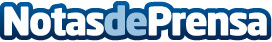 Manos y dedos para una acción solidaria de 'La Nit en Blanc' de Sant Cugat del VallèsLa asociación 'Sant Cugat Comerç' está preparando un mural solidario para que todos los participantes de 'La Nit en Blanc' puedan participar activamenteDatos de contacto:Oriol Marquèse-deon.net931929647Nota de prensa publicada en: https://www.notasdeprensa.es/manos-y-dedos-para-una-accion-solidaria-de-la Categorias: Marketing Cataluña Solidaridad y cooperación Recursos humanos http://www.notasdeprensa.es